Во исполнение приказа Министерства труда и социального развития Республики Саха (Якутия) от 06 апреля 2022 года № 607-ОД «О размерах окладов (должностных окладов) по профессиональным квалификационным группам общеотраслевых должностей служащих и профессий рабочих», приказа Министерства по физической культуре и спорту Республики Саха (Якутия) от 11 апреля 2022 года № 171-ОД «О внесении изменений в приказ Министерства по физической культуре и спорту Республики Саха (Якутия) от 28 февраля 2019 года № 67-ОД «Об утверждении Положения об оплате труда работников учреждений, подведомственных Министерству по физической культуре и спорту Республики Саха (Якутия), п о с т а н о в л я ю:Внести следующие изменения в постановление главы от 30 декабря 2020 г. № 01-03-738/0 «Об утверждении Положения об оплате труда работников муниципальных учреждений МО «Ленский район» Республики Саха (Якутия)»:В пункте 2.2.  раздела 2 «Порядок и условия оплаты труда работников, занимающих общеотраслевые должности специалистов и служащих» приложения 1 таблицу изложить в следующей редакции: В пункте 3.2.  раздела 3 «Порядок и условия оплаты труда работников, выполняющих работы по общеотраслевым профессиям рабочих» приложения 1 таблицу изложить в следующей редакции:1.3. В пункте 2.1.  раздела 2 «Порядок и условия оплаты труда работников, физической культуры и спорта» приложения 4 таблицу изложить в следующей редакции:Оклады (должностные оклады) работников, осуществляющих профессиональную деятельность по общеотраслевым профессиям рабочих, отнесенных к профессиональной квалификационной группе «Общеотраслевые профессии рабочих первого уровня», утвержденных Приказом Минздравсоцразвития России от 29 мая 2008 г. № 248н «Об утверждении профессиональных квалификационных групп общеотраслевых профессий рабочих», увеличить в пределах МРОТ, установленного с 01.01.2022 г.Увеличение окладов (должностных окладов), работников МКУ «Районное управление образования», занимающих общеотраслевые должности специалистов и служащих, произвести в пределах фонда оплаты труда, увеличенного на 4,8%.Увеличить фонд оплаты труда медицинских работников МКУ «Комитет по физической культуре и спорту» и МБУ «Управление по эксплуатации и содержанию административных зданий «Гранит» на 6,4 процента за счет увеличения стимулирующей части заработной платы.Настоящее постановление вступает в силу со дня его официального опубликования и распространяется на правоотношения, возникшие с 01 апреля 2022 года.Главному специалисту управления делами (Иванская Е.С.) опубликовать данное постановление в средствах массовой информации.7. Контроль   исполнения данного постановления   возложить на заместителя главы по инвестиционной и экономической политике Черепанова А.В.Муниципальное образование«ЛЕНСКИЙ РАЙОН»Республики Саха (Якутия)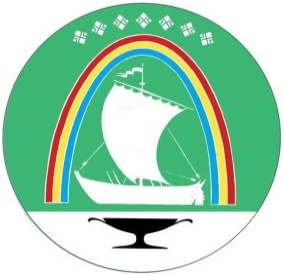 Саха Өрөспүүбүлүкэтин «ЛЕНСКЭЙ ОРОЙУОН» муниципальнайтэриллиитэПОСТАНОВЛЕНИЕ                  УУРААХг. Ленск                      Ленскэй кот «15»     апреля  2022 года                                       № 01-03-210/2от «15»     апреля  2022 года                                       № 01-03-210/2О внесении изменений в постановление главыот 30 декабря 2020 г. № 01-03-738/0Наименование профессиональной квалификационной группыРазмер оклада (должностного оклада), рублейОбщеотраслевые должности первого уровняОбщеотраслевые должности первого уровня1 квалификационный уровень5 7692 квалификационный уровень5 803Общеотраслевые должности второго уровняОбщеотраслевые должности второго уровня1 квалификационный уровень5 9002 квалификационный уровень5 9953 квалификационный уровень6 4794 квалификационный уровень6 7695 квалификационный уровень7 253Общеотраслевые должности третьего уровняОбщеотраслевые должности третьего уровня1 квалификационный уровень7 3492 квалификационный уровень7 6403 квалификационный уровень 8 2214 квалификационный уровень8 7045 квалификационный уровень9 671Общеотраслевые должности четвертого уровняОбщеотраслевые должности четвертого уровня1 квалификационный уровень9 8632 квалификационный уровень10 1543 квалификационный уровень                             10 347Наименование профессиональной квалификационной группыРазмер оклада (должностного оклада), рублейОбщеотраслевые профессии рабочих первого уровняОбщеотраслевые профессии рабочих первого уровня1 квалификационный уровень5 0612 квалификационный уровень5 328Общеотраслевые профессии рабочих второго уровняОбщеотраслевые профессии рабочих второго уровня1 квалификационный уровень5 7692 квалификационный уровень5 9813 квалификационный уровень6 2344 квалификационный уровень6 447Квалификационные уровниДолжности, отнесенные к квалификационным уровнямРазмер оклада (должностного оклада), руб.Работники физической культуры и спорта второго уровняРаботники физической культуры и спорта второго уровняРаботники физической культуры и спорта второго уровня2 квалификационный уровеньИнструктор-методист физкультурно-спортивных организаций; тренер; тренер-преподаватель по адаптивной физической культуре10 8073 квалификационный уровеньСтаршие:  инструктор-методист физкультурно-спортивных организаций; тренер; тренер-преподаватель по адаптивной физической культуре11 419И.о.главыЕ.С.Каражеляско